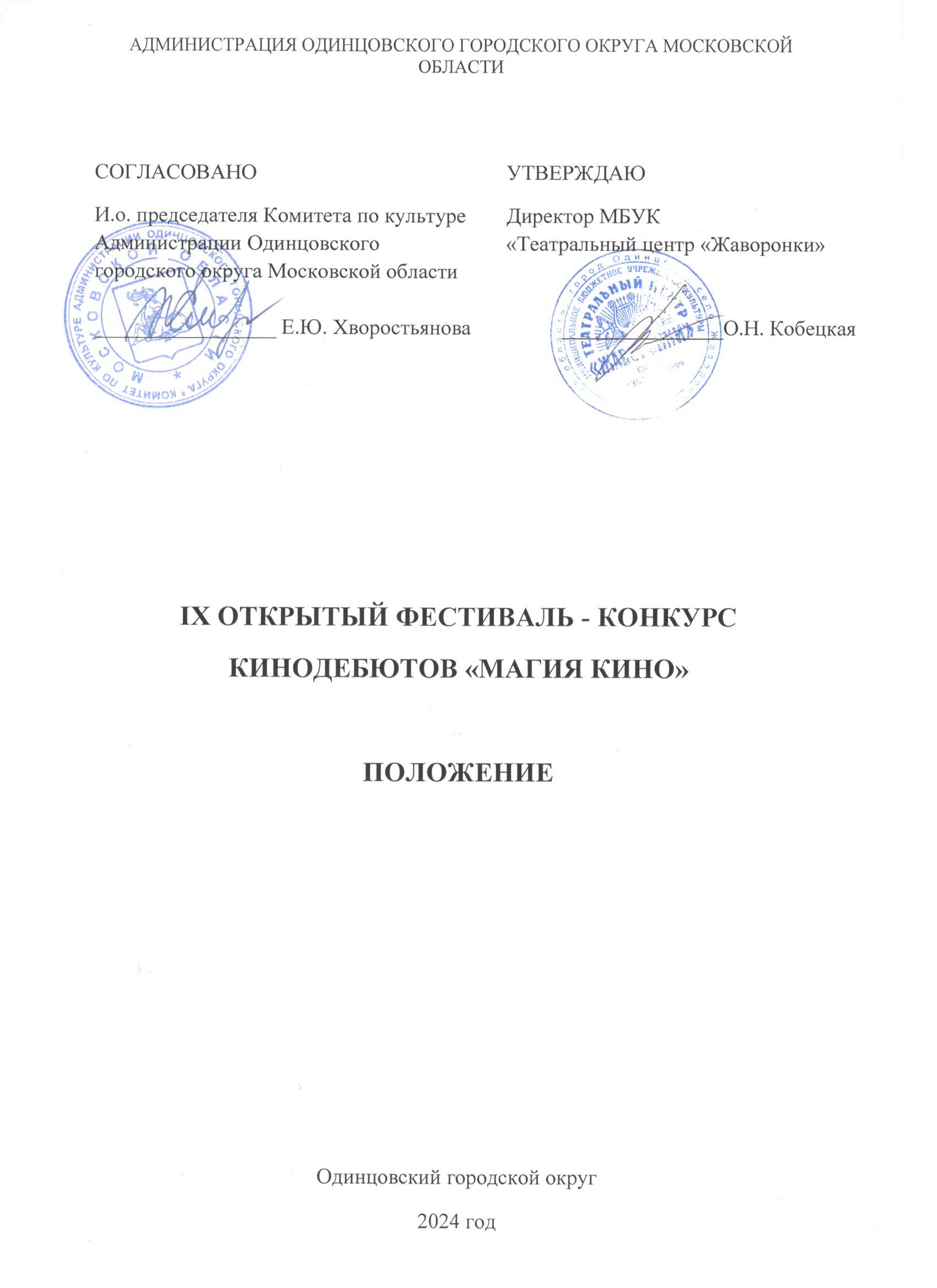 1. ТРАДИЦИИ и история ФЕСТИВАЛЯ-КОНКУРСАОткрытый Фестиваль-конкурс кинодебютов «Магия кино» (далее – Фестиваль-конкурс) проводится в целях развития кино и видео творчества, и поддержки дебютантов в области кинематографии.Идея создания Фестиваля-конкурса принадлежит художественному руководителю Театрального центра «Жаворонки» М.Б. Ильину.Впервые Фестиваль-конкурс был проведён в 2016 году. Традиционно в конкурсе принимают участие более 150-ти коллективов из разных регионов Российской Федерации.В отдельных городах и поселениях возможно проведение местных тематических конкурсов в рамках Открытого Фестиваля-конкурса «Магия кино». 2. Цели и задачи ФестивалЯ-конкурсА2.1. ЦЕЛЬ ФестивалЯ-конкурсА: Содействие в развитии юношеского и молодёжного творчества в области: анимации (мультипликации), музыкального видеоклипа, социального ролика, репортажа, новостного блока, игрового, документального кино.2.2. задачи ФестивалЯ-конкурсАсохранить традиции отечественной культуры; выявить и поддержать талантливых начинающих кинематографистов;создать площадки для общения, обмена опытом и навыками между авторами любительских фильмов;поддержать патриотическое воспитание и сохранение памяти о подвигах наших соотечественников;привлечь внимание государственных, общественных и коммерческих организаций к творчеству и поощрению молодых кинематографистов.3. Учредители Фестиваля-конкурсаМуниципальное бюджетное учреждение культуры «Театральный центр «Жаворонки» (далее – МБУК «Театральный центр «Жаворонки») при поддержке Комитета по культуре Администрации Одинцовского городского округа Московской области.4. Организаторы Фестиваля-конкурсаМБУК «Театральный центр «Жаворонки» - Молодежный музыкально-драматический театр «Крылья».Организаторы осуществляют контроль за проведением Фестиваля-конкурса в соответствии с требованиями санитарно-эпидемиологической обстановки, стандарта организации работы в организациях сферы культуры, осуществляющих свою деятельность на территории Московской области, в целях недопущения распространения инфекционных заболеваний.5. ОРГКОМИТЕТ Фестиваля-конкурсаДля проведения Фестиваля-конкурса создается Оргкомитет, который определяет форму, тематику, программу, регламент и условия проведения Фестиваля-конкурса принимает заявки на участие.Организационный комитет: осуществляет общее руководство и организационно-методическое сопровождение проведения Фестиваля-конкурса;осуществляет информационное сопровождение Фестиваля- конкурса; имеет право вносить коррективы в Положение, снимать с участия работы, несоответствующие данному Положению и нарушающие правила приема и участия в данном Фестивале-конкурсе; проводит прием и регистрацию заявок, организует экспертизу конкурсных работ;оставляет за собой право уточнять и изменять сроки и место проведения мероприятий Фестиваля-конкурса.6. ДАТА И МЕСТО ПРОВЕДЕНИЯФестиваль-конкурс проводится ежегодно с 1 апреля по 1 декабря. Дата закрытия Фестиваля-конкурса – ноябрь 2024 года.Место проведения: Отборочный этап и демонстрация фильмов-победителей Фестиваля-конкурса проводится в Театральном центре «Жаворонки» по адресу: Московская область, Одинцовский округ, с. Жаворонки, ул. Лесная, д.17а МБУК «Театральный центр «Жаворонки», закрытие проводится на одной из центральных и значимых площадок Одинцовского округа.7. УСЛОВИЯ УЧАСТИЯ В ФестивалЕ-конкурсЕК участию в Фестивале-конкурсе приглашаются как физические лица, так и творческие объединения - авторы фильмов (далее – участники Фестиваля-конкурса). Участник обязан лично присутствовать на церемонии награждения и получения призов Фестиваля-конкурса. При невозможности присутствия лично по уважительным причинам, конкурсант обязан прислать доверенное лицо, уведомив об этом оргкомитет, не позже чем за неделю до церемонии награждения. Призы и премии могут быть отосланы участникам по почте или курьерской службой за счет участника. Для участия в Фестивале-конкурсе необходимо представить в адрес Оргкомитета:Заявку (Приложение №1) на участие в Фестивале-конкурсе, заполняется на каждого выдвигаемого конкурсанта по соответствующей форме. Заявка должна быть заверена личной подписью автора (режиссёра) и подписана автором и правообладателем.Каждый участник Фестиваля-конкурса предоставляет на конкурс не более 1 фильма в каждой кинематографической форме.Все поданные на конкурс работы не должны противоречить действующему законодательству Российской Федерации и условиям настоящего Положения. Всю ответственность за материалы, использованные в работах, представленные на Фестиваль-конкурс, несёт автор/коллектив авторов/руководитель, режиссёр, предоставивший работы для участия в Фестивале-конкурсе.К участию в конкурсе не принимаются работы:Профессиональные работы (профессионального режиссёра, имеющего специальное профильное образование или курсы, за исключением первой профессиональной работы).Видео-работы прошлых лет данного конкурса- фестиваля (с 2016-2023).Работы в формате слайд-шоу.К участию в Фестивале-конкурсе не допускаются фильмы/передачи, содержащие:элементы порнографии;рекламу фирм, услуг, товаров в явном или скрытом виде;пропаганду насилия, наркотиков, нетрадиционной половой ориентации и т.п.;оскорбление человеческого достоинства отдельного лица или группы лиц;оскорбление религиозных и национальных чувств.Требования к материалам:В Фестивале-конкурсе могут принимать участие аудиовизуальные произведения, не идущие в разрез с действующим законодательством РФ:Гражданский Кодекс РФ. Глава 70. Авторское право;Федеральный закон от 22 августа 1996 г. N 126-ФЗ «О государственной поддержке кинематографии Российской Федерации»;Федеральный закон от 29.12.2010 N 436-ФЗ «О защите детей от информации, причиняющей вред их здоровью и развитию»;Работы должны быть представлены на видео носителе формата DVD либо на другом носителе производства 2012-2024 гг. Фильмы, созданные на иностранном языке, должны иметь синхронный перевод на русском языке или субтитры. Видео работы присылаются в формате Microsoft AVI, MPEG-4, MPEG-2, MOV. Каждый фильм должен иметь титры (название компании, название работы, дата выпуска, исполнители ролей, возрастная классификация информационной продукции (возрастной ценз). Фильмы, имеющие брак в изображении или в звуке, к конкурсу не допускаются. Фильмы можно высылать через файлообменник на электронный адрес mg.kino@bk.ru, а также можно отправить по почте 143020, Московская область, Одинцовский городской округ, территориальное управление Жаворонковское, ул. Лесная, д.17а МБУК «Театральный центр «Жаворонки».Сроки предоставления материалов: Желающие участвовать в Отрытом Фестивале-конкурсе должны представить заявку в установленной форме (Приложение №1), а также согласие на обработку персональных данных (Приложение №4) в Оргкомитет Фестиваля-конкурса до 15 сентября 2024 года. Фильмы сдаются в срок не позднее 1 октября 2024 года.Авторское право участников мероприятия:Прислав свою работу на Фестиваль-конкурс, автор (режиссер) автоматически соглашается с условиями участия в нём и даёт согласие Оргкомитету Фестиваля-конкурса на информационное и рекламное использование представленных работ.Авторы (режиссёры) подтверждают, что все авторские права на произведения принадлежат именно этим авторам и исключительное право на их исполнение не передано третьим лицам и не нарушает ни чьих авторских прав.Предоставляя работы в адрес Оргкомитета Фестиваля-конкурса, авторы разрешают и подтверждают право использования своих работ организаторами Фестиваля-конкурса на своё усмотрение, в том числе:использование скриншотов с видео для издания печатного каталога;предоставление частичного или полного материала различным местным телекомпаниям для рекламы Фестиваля-конкурса; использование некоторых работ в смежных Фестивалях и конкурсах;внеконкурсный показ работ участников и призеров на базе МБУК ТЦ «Жаворонки» после подведения итогов и награждения победителей Фестиваля-конкурса, а также демонстрацию работ участников на онлайн площадках Фестиваля-конкурса, таких как YOU TUBE, ВК. Оргкомитет Фестиваля-конкурса обязуется указывать имя автора (авторов) работы при её использовании. Коммерческое использование работ возможно только с согласия автора или группы авторов с определением оплаты и разделением гонорара. Оргкомитет Фестиваля-конкурса оставляет за собой исключительное право на аудио и видеозапись конкурсных мероприятий с возможностью последующего использования в радио и телеэфире.Представленные на конкурс работы возврату не подлежат.Все материалы, предоставленные авторами и владельцами в рамках Фестиваля-конкурса, впоследствии могут быть безвозмездно использованы в некоммерческих социальных программах, в благотворительных акциях и прочих добровольческих проектах, в средствах массовой информации и в глобальной сети Интернет с указанием автора и ссылкой на его участие в Фестивале-конкурсе.8. ПОРЯДОК И ПРОГРАММА ПРОВЕДЕНИЯ Фестиваля-конкурсаФестиваль-конкурс проводится в Театральном центре «Жаворонки» по адресу: Московская область, Одинцовский городской округ, территориальное управление Жаворонки, ул. Лесная, д.17а, МБУК «Театральный центр «Жаворонки».Фестиваль-конкурс проводится в 2 тура:Отборочный тур с 1 апреля по 1октября 2024 года.Заключительный тур со 2 октября по 20 ноября 2024 года.Программа конкурсного показа формируется Оргкомитетом Фестиваля-конкурса. Оргкомитет не представляет письменных или устных объяснений своего решения создателям фильмов, заявленных на Фестиваль-конкурс.Фестиваль-конкурс может быть проведен в онлайн-формате с трансляцией церемонии закрытия.9. Жюри Фестиваля-конкурсаДля оценки работ участников Фестиваля-конкурса Оргкомитет формирует Жюри, в которое входят представители учредителей и организаторов Фестиваля-конкурса, специалисты в области киноискусства, общественные деятели.Жюри Фестиваля-конкурса вправе ввести дополнительные номинации и специальные призы Фестиваля-конкурса.Для более объективной оценки, оргкомитет может привлекать дополнительных экспертов, в том числе из призёров Фестиваля-конкурса прошлых лет.Заявленные на Фестиваль-конкурс фильмы оцениваются Жюри путём совещания и вынесения общественного решения о победителях.10. Критерии оценкиРаботы принимаются без ограничения жанра и оцениваются жюри в рамках следующих общепринятых кинематографических форм: игровое кино — произведение, имеющее в основе сюжет, воплощённый в сценарии и интерпретируемый режиссёром, который создаётся с помощью актёрской игры, операторского и прочих искусств;документальный фильм — неигровое кино, в основе которого легли съёмки подлинных исторических событий и лиц.  Виды: хроникально-документальный, телевизионный документальный, документальная анимация;анимационный фильм (мультипликационный фильм) —произведение, которое создаются путем съемки последовательных фаз движения рисованных (графическая мультипликация) или объемных (объемная мультипликация) объектов;новостной сюжет (репортаж, новостной блок) - короткое медиасообщение о значимом, актуальном для аудитории событии или происшествии; тематика сюжетов может быть разной. В телевизионных репортажах присутствуют видеоряд и закадровый текст;музыкальный видеоклип — короткий видеофрагмент, сопровождающий музыкальную композицию, отображающий стилистику музыки и внешние данные артиста с наиболее выгодных ракурсов. Видеоклип может содержать визуально-сюжетную линию событийной истории песни. Видеоклип не должен нарушать авторские права и иметь разрешение от автора и исполнителя на использование аудио и видео материала в данной работе;социальный ролик — произведение, которое освещает давно существующую укоренившуюся в обществе проблему и направленное на изменение поведения и мышления людей. В основе сюжета лежит, как правило, идея, которая обладает социальной ценностью. В социальном ролике может быть использована работа любой кинематографической формы.Игровое кинооригинальность идеи автора и его драматургическая концепция фильма;монтажное решение фильма - приёмы, использованные при монтаже фильма;операторская работа: цветовое, световое и композиционное решение кадра;звуковое / музыкальное оформление фильма;глубина эмоционального и эстетического воздействия, наличие посыла к зрителю;художественная ценность фильма;соответствие заявленной кинематографической форме;актерское исполнение.Документальный фильморигинальность идеи автора и его драматургическая концепция фильма;монтажное решение фильма - приёмы, использованные при монтаже фильма;операторская работа: цветовое, световое и композиционное решение кадра;звуковое / музыкальное оформление фильма;глубина эмоционального и эстетического воздействия, наличие посыла к зрителю; соответствие заявленной кинематографической форме;художественная ценность фильма.Анимационный фильмзаконченный интересный сюжет; качество выполнения образов героев (прорисовка, лепка и т.д.); качество анимации и плавность движения героев; монтажные решения, склейка и переходы; озвучка, шумовые и музыкальные вставки; работа оператора, разнообразие планов. художественная ценность фильма.Новостной сюжеторигинальность идеи автора и его драматургическая концепция фильма;монтажное решение фильма - приёмы, использованные при монтаже фильма;операторская работа: цветовое, световое и композиционное решение кадра;звуковое / музыкальное оформление фильма;глубина эмоционального и эстетического воздействия, наличие посыла к зрителю;художественная ценность фильма;соответствие заявленной кинематографической форме;работа интервьюера в кадре / качество закадрового текста.Музыкальный видеоклипоригинальность идеи автора и его драматургическая концепция фильма;монтажное решение фильма - приёмы, использованные при монтаже фильма;операторская работа: цветовое, световое и композиционное решение кадра;звуковое / музыкальное оформление;глубина эмоционального и эстетического воздействия, наличие посыла к зрителю;художественная ценность;литературно-художественное содержание текста;соответствие заявленной кинематографической форме;вокальное мастерство.Социальный роликоригинальность идеи автора и его драматургическая концепция фильма;монтажное решение фильма; приёмы, использованные при монтаже фильма;операторская работа: цветовое, световое и композиционное решение кадра;звуковое / музыкальное оформление фильма;глубина эмоционального и эстетического воздействия (наличие посыла к зрителю);художественная ценность фильма;социальная значимость ролика.Оценка работ проводится с учетом категорий участников: Первая профессиональная работа.Дипломная или учебная работа.Любая непрофессиональная (авторская) работа.В кинематографической форме «Анимационный фильм» участники разделяются на несколько возрастных групп:с 6 до 10 лет.с 11 до 16 лет.С 17 лет и старше.Смешанная группа.В каждой категории может быть учреждено призовое место на усмотрение жюри.КОНКУРСЫ В РАМКАХ ФЕСТИВАЛЯ В 2024 ГОДУДЛЯ ОДИНЦОВСКОГО ГОРОДСКОГО ОКРУГАКонкурс «Салют победе» 2024 В 2024 году в рамках Открытого Фестиваля-конкурса проводится конкурс на тему «Великая Отечественная война» в рамках военно-патриотической эстафеты поселений Одинцовского округа «Салют Победе».Все работы отбираются по общим, указанным в положении принципам, но имеют свой наградной фонд, учрежденный Администрацией Одинцовского округа Московской области.В данном конкурсе могут принять участие только молодежные, детские организации и учебные учреждения, зарегистрированные в Одинцовском округе.В рамках конкурса также присуждаются 1,2,3 места. Работы, представленные в данный конкурс, могут участвовать и в общем Открытом Фестивале-конкурсе.Желающие участвовать в конкурсе должны представить заявку в установленной форме (Приложение №2) в Оргкомитет Фестиваля-конкурса до 15 сентября 2024 года. Фильмы можно высылать на электронный адрес mg.kino@bk.ru, а также можно отправить по почте 143020, Московская область, Одинцовский округ, с. Жаворонки, ул. Лесная, д.17 МБУК «Театральный центр «Жаворонки».11. Награждение победителейНаграждение победителей Фестиваля-конкурса проводится в рамках церемонии закрытия Фестиваля-конкурса. Оргкомитет может варьировать призы, вручаемые участникам и победителям Фестиваля-конкурса в зависимости от целесообразности их вручения.Гран-При Фестиваля-конкурса - кубок «Магия кино» и материальная поддержка в съемках следующего фильма (за счет привлечения спонсорских средств).Приз за лучшую режиссерскую работу - диплом и памятный подарок.Приз за лучшую операторскую работу - диплом и памятный подарок.Приз за лучший сценарий - диплом и памятный подарок.Специальный приз жюри грамоты жюри с индивидуальной формулировкой.Отдельные призы за 1,2,3 место для участников.Отдельные призы за 1,2,3 место для участников внутреннего конкурса для Одинцовского округа (Приложения № 2).Каждый участник получает диплом участника Фестиваля-конкурса в электронном виде.Участники Фестиваля-конкурса награждаются дипломами Комитета по культуре Администрации Одинцовского городского округа Московской области.12. Финансовые условия Фестиваль-конкурс проводится на безвозмездной основе.Расходы на проезд, проживание и питание, участников к месту проведения Фестиваля-конкурса оплачиваются за счёт направляющей стороны.Финансирование осуществляется за счет бюджета МБУК «Театральный центр «Жаворонки», спонсорских вложений, средств, полученных путем коммерческих показов фильмов-участников проекта, проведения обучающих мастер-классов и семинаров. В качестве спонсоров проекта могут выступить как коммерческие, так и некоммерческие организации, и структуры, а также частные лица.13. Порядок подачи заявкиЗаявка (Приложение №1) на участие в Фестивале-конкурсе, заполняется на каждого выдвигаемого конкурсанта по соответствующей форме. Заявка должна быть заверена личной подписью автора и подписана автором и правообладателем. 14. КОНТАКТЫГлавный координатор: Анисимова Екатерина mg.kino@bk.ru +7(495) 640-78-21. Отвечает за прием материалов от участников и осуществляет информационную и организаторскую поддержку участников Фестиваля-конкурса.Директор Фестиваля-конкурса Ильин Михаил Борисович   mbilin@yandex.ru+7(495) 640-78-20.Директор Театрального центра Кобецкая Oльга Николаевна ok1963@bk.ru.Адрес оргкомитета: 143020, Московская область, Одинцовский городской округ, ТУ Жаворонковское, ул. Лесная, д.17а. МБУК «Театральный центр «Жаворонки». Информацию о ходе Фестиваля-конкурса, а также афишу и фото-видеоматериалы можно смотреть на сайте: www.Javr.ru и в группе в контакте https://vk.com/magiyakino.              Приложение №1 к Положению о проведении IX Открытого Фестиваля-конкурса кинодебюта«Магия кино»Заявка (общая)                            mg.kino@bk.ruна участие в IX Открытом Фестивале-конкурсе кинодебюта «Магия кино». Название фильма, хронометраж__________________________________________________________________________________________________________________________________________________________Кинематографическая форма (игровое кино, документальный, анимационный, новостной сюжет, музыкальный видеоклип, социальный ролик.) _________________________________Категория участника (первая профессиональная работа, дипломная или учебная работа, непрофессиональная /авторская работа)_________________________________________________________________________________
Автор фильма (Ф.И.О., возраст, адрес проживания, номер телефона, e-mail)__________________________________________________________________________________________________________________________________________________________Год выпуска фильма ____________________________Возрастная классификация (в соответствии с ФЗ от 29 декабря 2010 г. N 436-ФЗ «О защите детей от информации, причиняющей вред их здоровью и развитию», 0+,6+, 12+, 16+, 18+) ____________Творческая группа (название учреждения, имя руководителя)__________________________________________________________________________________________________________________________________________________________Краткая аннотация к работе: ____________________________________________________________________________________________________________________________________________________________________________________________________________________________________Подтверждаю, что моя работа является дебютной (подпись режиссёра) ________подпись                Достоверность сведений, указанных в настоящей Заявке, подтверждаюПодпись руководителя           ____________________/______________________/                         Подпись правообладателя   ____________________  /______________________/                                                                                                                                          Печать«____»____________2024 г.                                                                                                    Приложение №2к Положению о проведении IX Открытого Фестиваля-конкурса кинодебюта«Магия кино»Заявка                                    mg.kino@bk.ru (Конкурс Салют Победе для Одинцовского округа)на участие в IX Открытом Фестивале-конкурсе кинодебюта «Магия кино». Название фильма, хронометраж__________________________________________________________________________________________________________________________________________________________
Автор фильма (Ф.И.О., возраст, адрес проживания, номер телефона, e-mail)_______________________________________________________________________________________________________________________________________________________________________________________________________________________________________Год выпуска ____________________________Творческая группа (название учреждения, имя руководителя)__________________________________________________________________________________________________________________________________________________________Краткая аннотация к работе: ____________________________________________________________________________________________________________________________________________________________________________________________________________________________________Подтверждаю, что моя работа является дебютной (подпись режиссёра) ________подпись                Достоверность сведений, указанных в настоящей Заявке, подтверждаюПодпись руководителя           ____________________/______________________/                         Подпись правообладателя   ____________________  /______________________/                                                                                                                                          Печать«____»____________2024 г.                                                                                                                 Приложение №3к Положению о проведении IX Открытого Фестиваля-конкурса кинодебюта«Магия кино»СОГЛАСИЕ НА ОБРАОТКУ ПЕРСОНАЛЬНЫХ ДАННЫХЯ, ___________________________________________________________,(фамилия, имя, отчество)документ, удостоверяющий личность___________________ № _______________________,(вид документа)выдан _______________________________________________________________________,(кем и когда)зарегистрированный (ая) по адресу: ______________________________________________,даю свое согласие на обработку своих персональных данных.Куратор осуществляет обработку персональных данных участника исключительно в целях участия в Фестивале-конкурсе «Магия кино».2.  Перечень персональных данных, передаваемых куратору Фестиваля-конкурса «Магия кино» на обработку:фамилия, имя, отчество;дата рождения;паспортные данные;контактный телефон (дом., сотовый, рабочий);фактический адрес проживания;адрес размещения организации;прочие.Подтверждаю, что ознакомлен (а) с положениями Федерального закона от 27.07.2006 №152-ФЗ «О персональных данных». «_____»_________2024 г.          ____________                                          ____________                                       Подпись                                                        ФИО                                                Приложение №4к Положению о проведении IX Открытого Фестиваля-конкурса кинодебюта«Магия кино»СОГЛАСИЕродителя (законного представителя)на обработку персональных данных несовершеннолетнегоЯ,_______________________________________________________,проживающий по адресу: ______________________________________________________________________________,паспорт_________________ выдан ________________________________________________,являясь законным представителем  ______________________________________________________________________________, родившегося  __________________, свидетельство о рождении ________________________ выдано _______________________________________________________________________, проживающего по адресу: _________________________________________________________________,  на основании Семейного кодекса, в соответствии с пунктом 1 статьи 9 Закона от 27.07.2006 № 152-ФЗ «О персональных данных» принимаю решение о предоставлении его персональных данных и даю согласие на их обработку свободно, своей волей и в его интересах ______________________________________________________________________________, находящемуся по адресу: ______________________________________________________________________________                                      ______________________________________________________________________________,с целью:– соблюдения порядка и правил приема и регистрации конкурсантов;– формирования индивидуальных сведений о конкурсантах;– предоставления мер социальной поддержки;– обеспечения безопасности конкурсантов;– статистической обработки данных конкурсантов;– обработки результатов проведения конкурсав объеме:– фамилия, имя, отчество;– пол;– дата и место рождения;– данные документов, удостоверяющих личность;– сведения о гражданстве;– сведения и данные о результатах конкурса;Допускаются следующие действия в отношении персональных данных несовершеннолетнего:– сбор, систематизация, накопление, хранение, уточнение данных;– использование при обработке;– передача третьи лицам при обмене информацией в рамках действующего законодательства.Обработку допускается осуществлять как неавтоматизированным, так и автоматизированным способами. «_____»_________2024 г.        __________________	   _____________________________			                              Подпись 		              Расшифровка подписиПРЕДСЕДАТЕЛЬ Кончаловский Е.А.,кинорежиссер и кинокритик(по согласованию) ЧЛЕНЫ ОРГКОМИТЕТАКобецкая О.Н., директор МБУК «Театральный центр «Жаворонки»;Ильин М. Б., художественный руководитель МБУК «Театральный центр «Жаворонки»; Антохин Ю.В., руководитель Народного коллектива «Киностудия «Жаворонок»; Ласорыб И.В., руководитель студии света и звука МБУК «Театральный центр «Жаворонки». ОТВЕТСТВЕННЫЙ СЕКРЕТАРЬАнисимова Екатерина Георгиевна, актриса драмы.